Exemplos de Questões / RespostasEstes são apenas alguns exemplos de pares “Pergunta/Resposta” desenvolvidos pelos nossos alunos, o ideal é que os estudantes participem em toda a construções do jogo, o que inclui o desenvolvimento dos pares “Pergunta/Resposta”. Perguntas e respostas curtas facilitam a montagem e a leitura.É de ter em atenção que o jogo funciona quando os alunos fecham o circuito elétrico, ligando a pergunta e a resposta corretas.Caso se opte por autocolantes com as perguntas e as respostas, o tabuleiro servirá para múltiplos conjuntos de “perguntas/respostas”, até de temáticas diversas.Os colegas de EVT e/ou TIC poderão dar uma ajuda preciosa na construção do jogo, mas o nível de dificuldade é mínimo.Deverá ter-se em atenção que os fios elétricos internos (os que ligam as ilhoses do pare pergunta/resposta) deverão ser finos, do tipo das instalações elétricas de carros ou motas. Além disso, o bom funcionamento dos seis circuitos deverá ser testado antes de se proceder à colagem das duas lonas.Deverão ser utilizados materiais resistentes ao uso.CyberbullyingJogo de tabuleiro interativo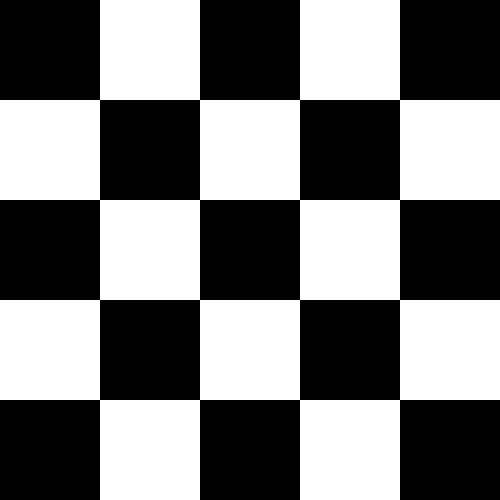 CyberbullyingJogo AESA em ação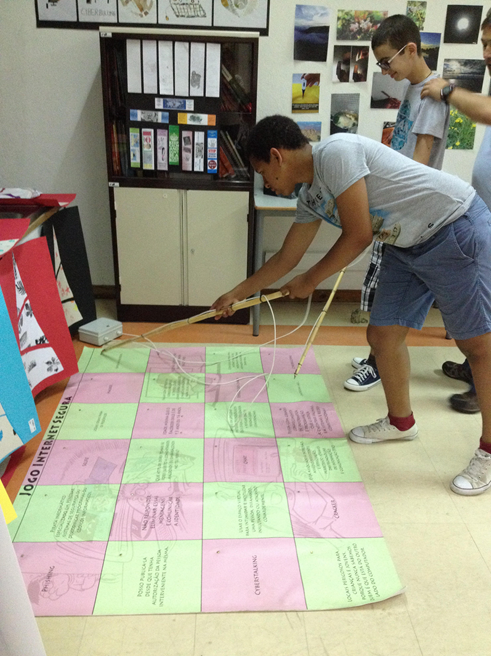 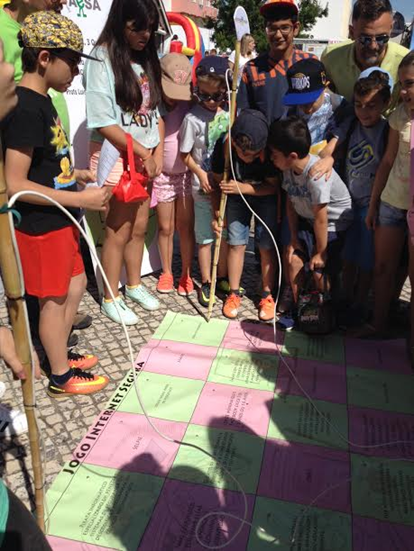 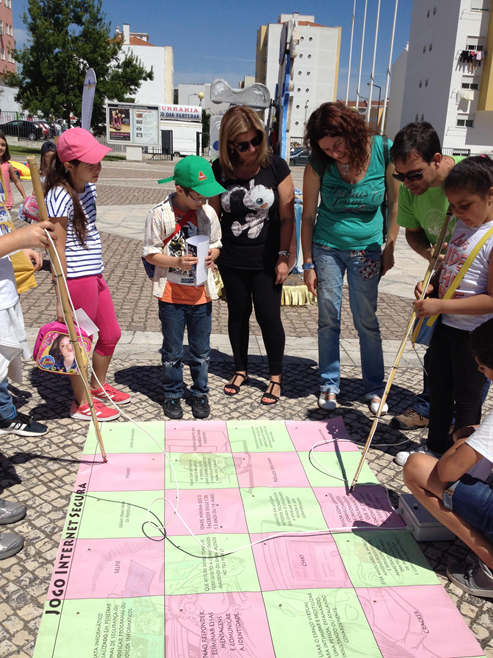 PerguntasRespostasComo é o típico cyberbully?Inseguro, imaturo, sente-se poderoso com o sofrimento alheio.Quem pode ser vítima de Cyberbullying?Todos nós; crianças, jovens e adultos.Consequências do Cyberbullying?Baixa autoestima, baixo rendimento e absentismo escolar, stress, ansiedade, depressão, suicídio.Que fazer quando somos ou conhecemos as vítimas?Falar sempre com os pais ou professores.Como prevenir?Não expor fotos privadas, nem dados pessoais, nas redes sociaisO que é o cuberullying?Ameaçar, expor, insultar alguém, geralmente de forma anónima, através da internet.